Stagione Sportiva 2023/2024Comunicato Ufficiale N° 38 (Coppe) del 15/09/2023SOMMARIOSOMMARIO	1COMUNICAZIONI DELLA F.I.G.C.	1COMUNICAZIONI DELLA L.N.D.	1COMUNICAZIONI DEL COMITATO REGIONALE	1Modifiche al programma gare del 20/09/2023	1COMUNICAZIONI DELLA F.I.G.C.COMUNICAZIONI DELLA L.N.D.COMUNICAZIONI DEL COMITATO REGIONALEModifiche al programma gare del 20/09/2023COPPA ITALIA PROMOZIONEVisti gli accordi societari intervenuti la gara GABICCE GRADARA/VALFOGLIA viene disputata sul campo 2 di Ponte Tavollo di Gabicce Mare, via A. Moro, con inizio alle ore 20,00.Pubblicato in Ancona ed affisso all’albo del Comitato Regionale Marche il 15/09/2023.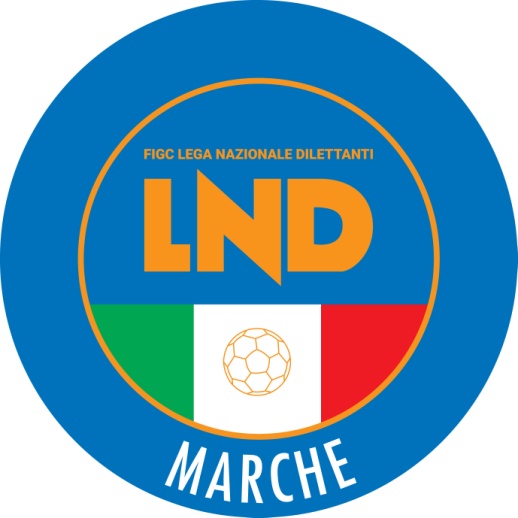 Federazione Italiana Giuoco CalcioLega Nazionale DilettantiCOMITATO REGIONALE MARCHEVia Schiavoni, snc - 60131 ANCONACENTRALINO: 071 285601 - FAX: 071 28560403sito internet: www.figcmarche.it                         e-mail: crlnd.marche01@figc.it                         pec: marche@pec.figcmarche.it  Il Segretario(Angelo Castellana)Il Presidente(Ivo Panichi)